Pregnancy حمل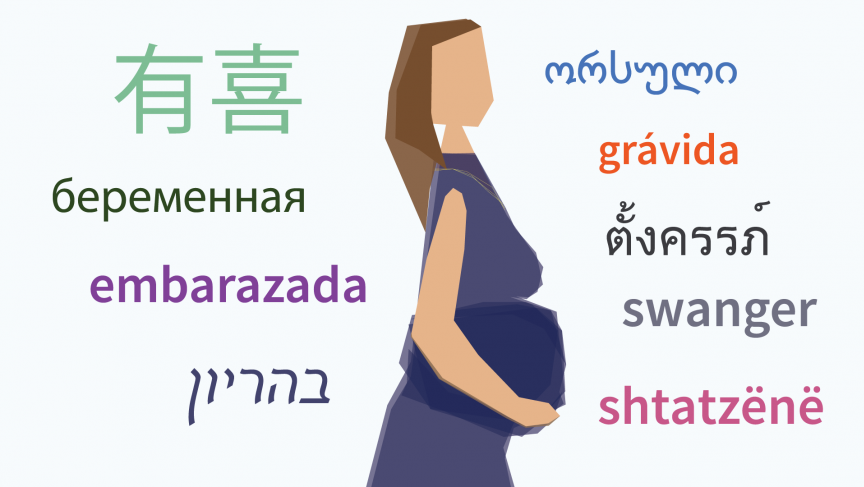 1. Visiting the doctor2. Medical Conditions3. Routine checks4. Ultrasound Scan5. Where you will have your baby? 6. Hospital Bag7. Labour8. How you can feed your babyVisiting the Doctor 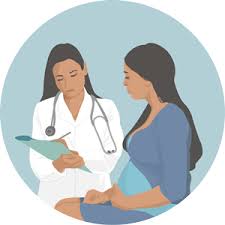 Telling the Doctor you are pregnant.“ I am pregnant.”“ I am expecting a baby.”The doctor will ask you, “how many weeks pregnant are you?” or “when was your last period?” You can reply “my last period was on (insert date)”          or “I am 4 weeks pregnant” or “I don’t know”. The doctor will ask if this is your first baby.You can say “yes it is my first baby” or “no it is not” or “this is my first, second, third, fourth, fifth, six, seventh child.”Key Words to discuss. * Period * Pregnant *Expecting *First. Matching Activity The matching activity on this page will help you to remember these words and their meanings.                                                                                        Pregnant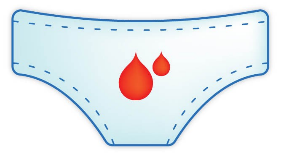                                                     Blood Test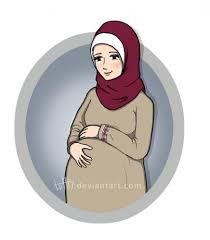                                                         Period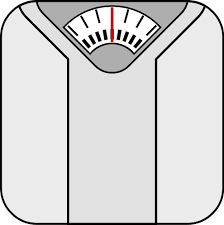                                      Blood pressure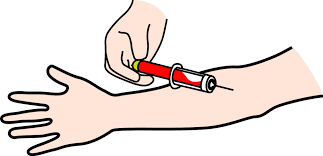                                    Weight  (scales)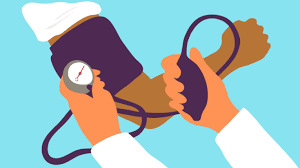 2. Medical ConditionsThe doctor needs to know if you have any medical conditions so they can keep you safe in pregnancy.These are some common ones. Diabetes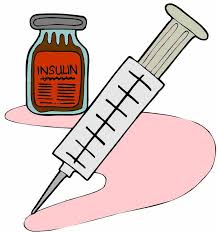  High/low blood pressure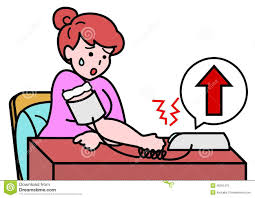  Anemia 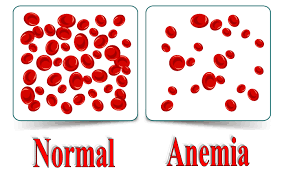  Mental health conditions such as depression, anxiety, bipolar disorder, phobias.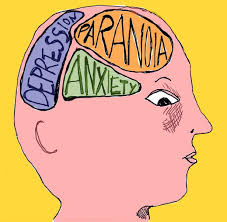  Physical illness such as back pain, leg pain or neck pain.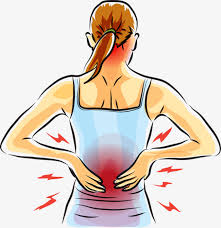 HIV and Aids.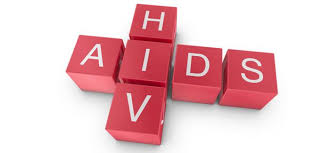 3. Routine ChecksEach time you visit the GP or Midwife she will do the following checks. Urine Sample.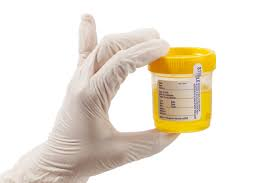 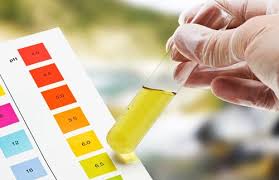 Pee in a pot to return at the next visit.Blood Pressure.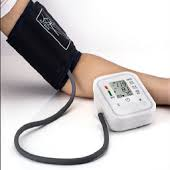  Weight check.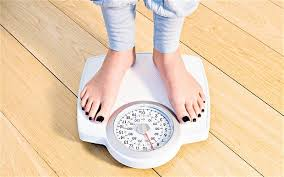  Measure your tummy.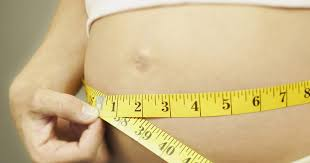  Listen to baby’s heartbeat.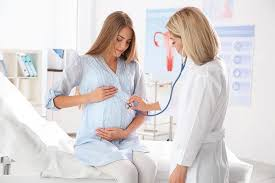  Blood Test.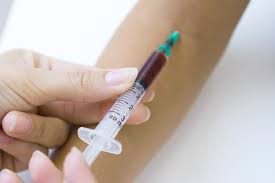 Routine Appointments ActivityLook at the pictures and talk about what is happening in each one: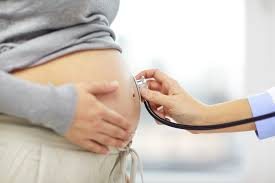 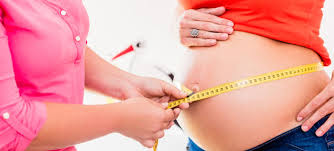 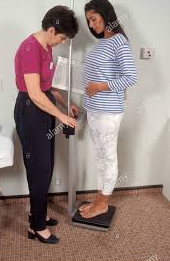 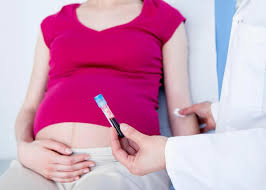 Example Sentences : The doctor is taking the woman’s blood pressure.The midwife is measuring the woman’s tummy.The midwife is listening to the baby’s heartbeat.The woman is being weighed.4. Ultrasound Scan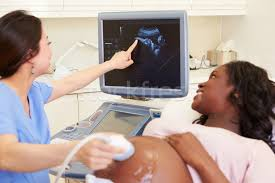 During pregnancy you will have 2 scans to check the health of your baby.Scan picture.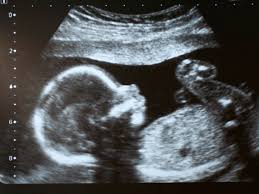 You will be able to buy a scan picture of your baby from the hospital. The scan will happen in the hospital. 5. Where you will have your baby.Hospital – most women choose to have their baby in a hospital.             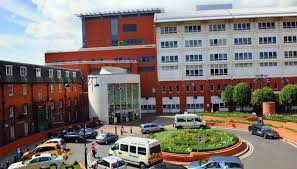 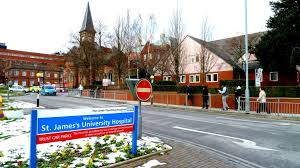 The two main hospitals in Leeds are St James and the LGI. Both have maternity wards.Home Birth – you can discuss options with your midwife if you want to have your baby at home.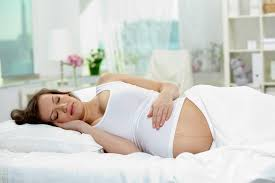          6. Hospital BagThings you will need to put in a bag to take to hospital when you are in labour.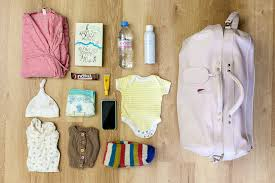 Clothes For you and baby (for 5 days)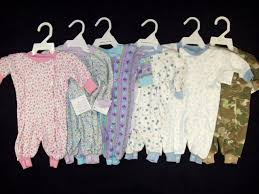 Nappies 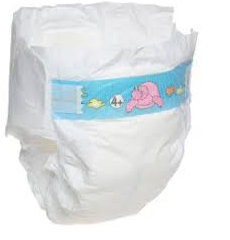  Ready Prepared Formula Milk (If bottle feeding)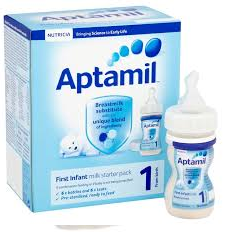  Maternity Pads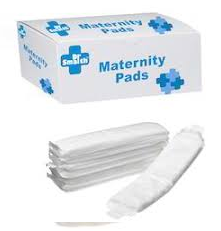    Snacks & drinks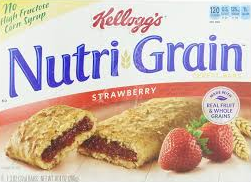 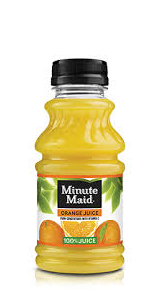  Baby wipes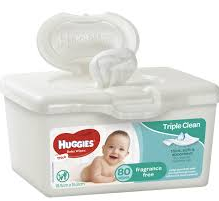 Shower gel & shampoo 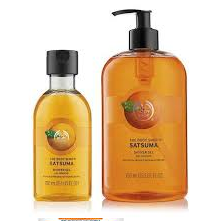 Toothpaste & Toothbrush 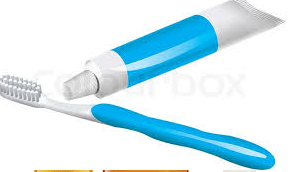 Towel & Flannel (For mum & baby) 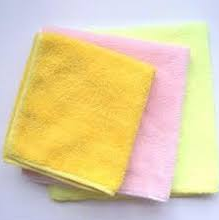 Dressing gown & Slippers. 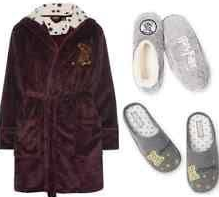 Pyjamas 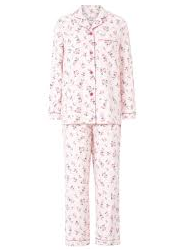 Nipple Cream 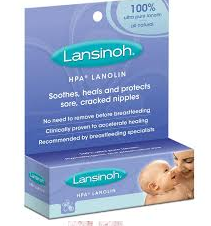 Breast Pads 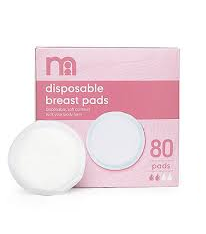 Baby Blanket                             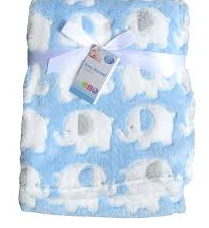 Mobile Phone & Charger 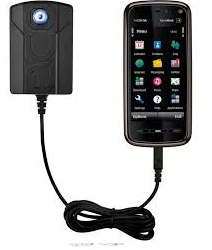 7. LabourLabour is when you have strong contractions which mean your baby will soon be born.Pain relief options: Gas and air. 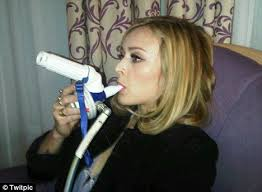  Pethidine/diamorphine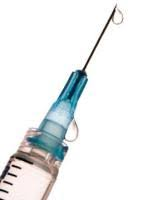  Tens Machine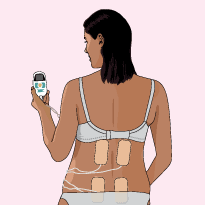  Epidural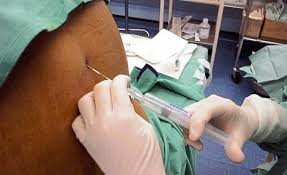         Matching Activity – Pain Relief                             Tens Machine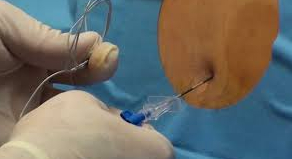                                             Pethidine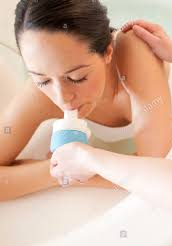                                    Gas and Air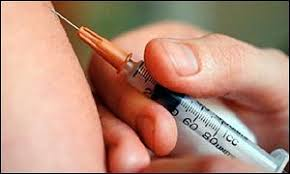                                 Epidural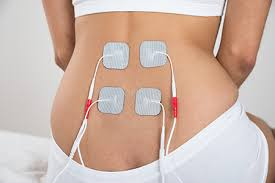 When you are in labour the midwife or doctor will ask if they can do an internal examination to check the baby.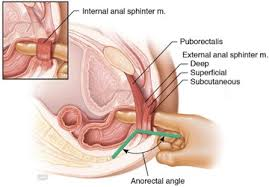 If there are any problems with the baby’s birth they may use the following to help baby be born.Induced/induction – Start labour. Forceps Ventouse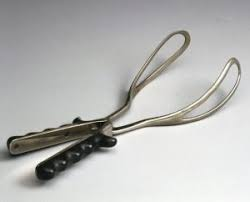 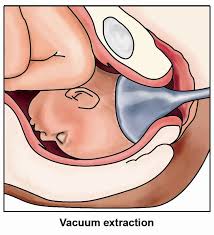 If baby is not delivered naturally you may have a caesarean section. This is an operation to remove baby.It is also known as a C-Section.After birth useful words/ phrases Sanitary Pads.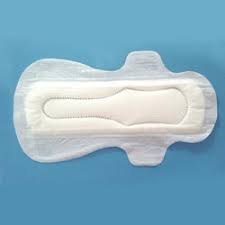  Painkillers – Paracetamol and Ibuprofen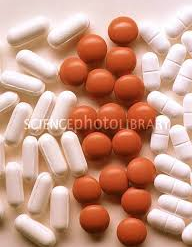 Please can you change the bed?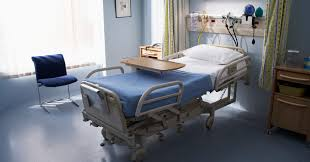 nappy cream 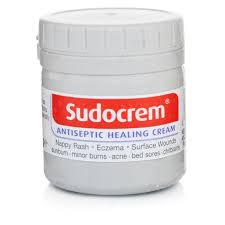 Cotton Wool 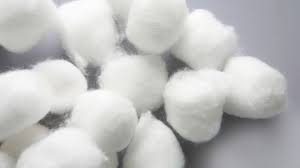 Breast Pad 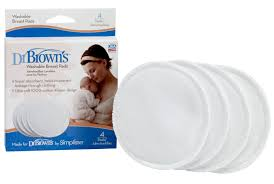 Bed Sheets 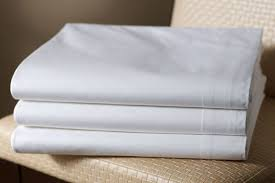 Story Activity – fill in the gaps using appropriate words as learned in the booklet.Aaminah is Pregnant. Aaminah makes an appointment to see her __________.The doctor asks Aaminah “when was your last period?” Aaminah replies “_____________________________________.”The doctor asks Aaminah if it is her first _______?Aaminah tells the doctor this is her second baby, he then checks Aaminah’s ________ pressure and takes a blood _______.8. Feeding the babyFormula Milk 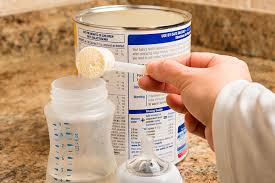 Ready prepared Milk 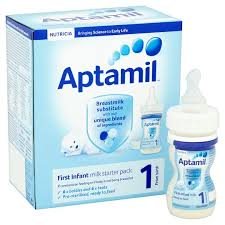 Breast feeding 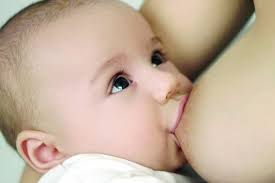 Breast pump 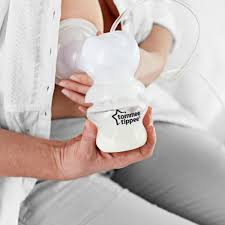 Baby bottle 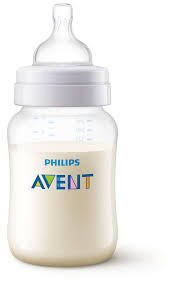 Bottle Teats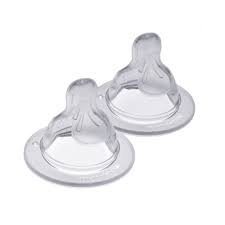 Baby bottle Steriliser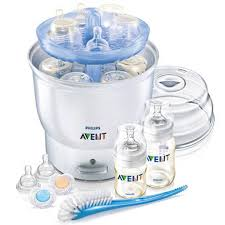   Bibs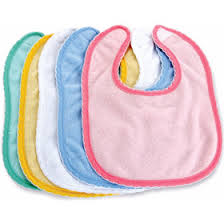  Bottle warmer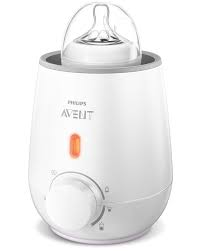 Pregnancy and Birth WordsearchI A M P F O R M U L A D A YT O P OF THE Z O M B F G HG A S A N D A I R D O U G HB L A B L O O D T E S T U T HI L A B O U R I S O N L T Y H KB S C A R F E S B I R T H  S I NS C O A D E G H T I L M N O PA A B C B N M O P Q R S T Y VW X Y Z P U M P E G H Z X U LFormulaGas and airBlood TestBibsLabourBirthPump